4 YAŞ NİSAN AYI AYLIK PLAN             23 NİSAN ULUSAL EGEMENLİK VE ÇOCUK BAYRAMI 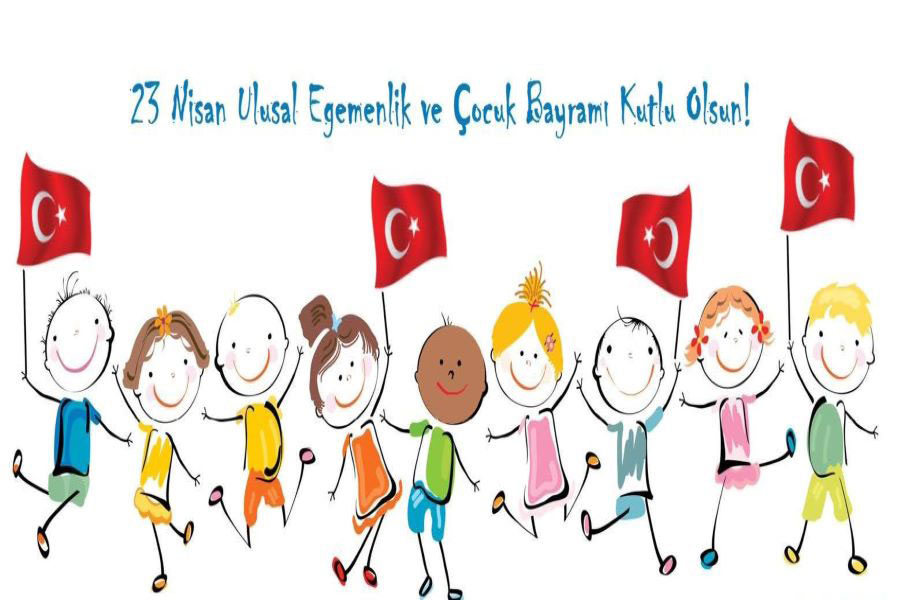 SOSYAL AKTİVİTE . 23 NİSAN VE RAMAZAN  ŞENLİĞİ TİYATRO GÖSTERİSİ                                              .KİTAP GÜNÜ VE KÜTÜPANELER HAFTASI. Aile katılımı ile kitap oluşturma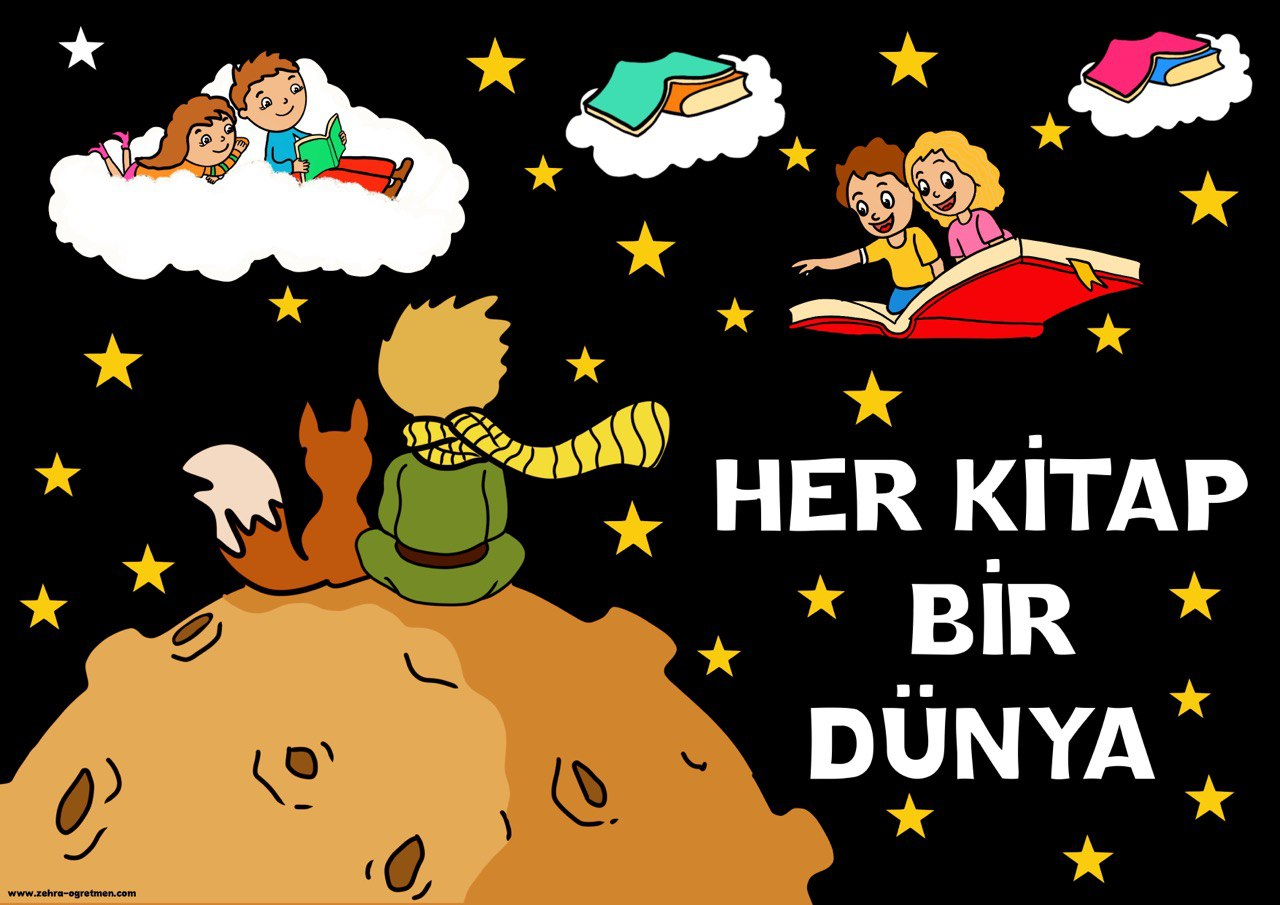 ŞARKI:       23 NİSAN KUTLU OLSUN ŞARKISI23 Nisan kutlu olsunSevinin çocuklarÖvünün büyükler23 Nisan mutlu olsunÇok büyük bayram bu bayramHerkese kutlu olsunÇok büyük bayram bu bayramHerkese mutlu olsun.    BİLMECE                                                         Dışı var, içi yok; Tekme yer, suçu yok ( T0P)                      Bilgi verir herkese, En güzel dosttur bize       (KİTAP)                                                                                                                                                                                                      Gökte gördüm köprü, rengi yedi türlü.( GÖK KUŞAĞI)FE N VE DOĞA ETKİNLİĞİ    GÖK KUŞAĞI DENEYİ            RAMAZAN BAYRAMI                                           RAMAZAN BAYRAMI DRAMASI VE ŞENLİKLERİ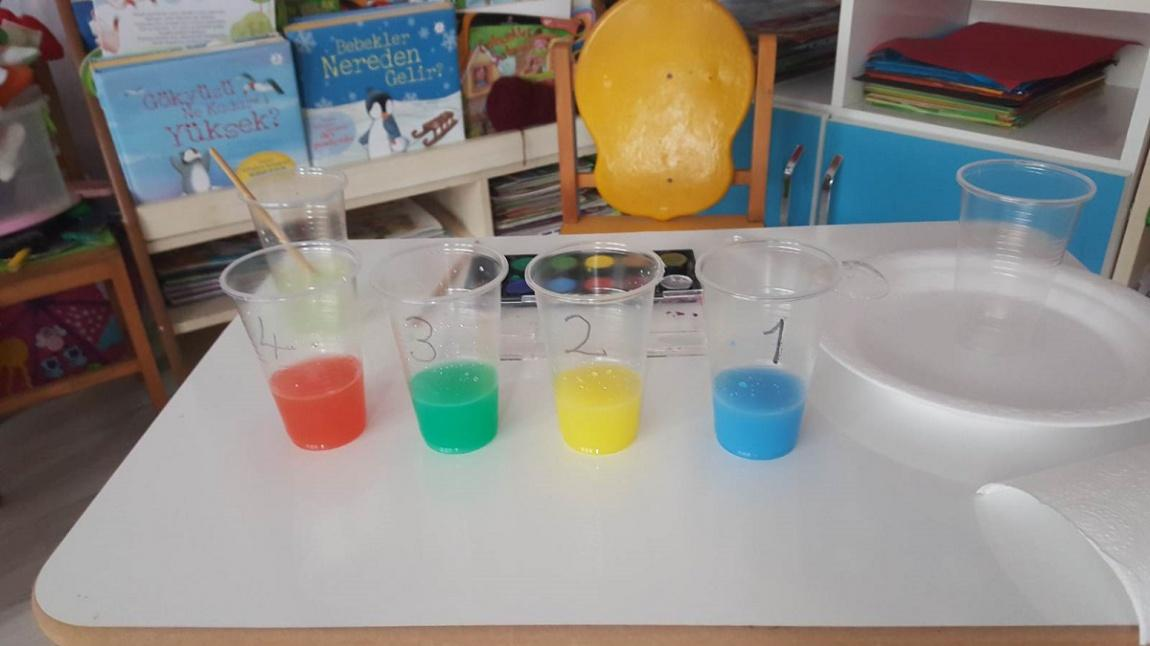                          SANAT ETKİNLİKLERİ                                                                                                                                                            İLK BAHAR SANAT ETKİNLİĞİ                                                                                                                           KAVRAMLAR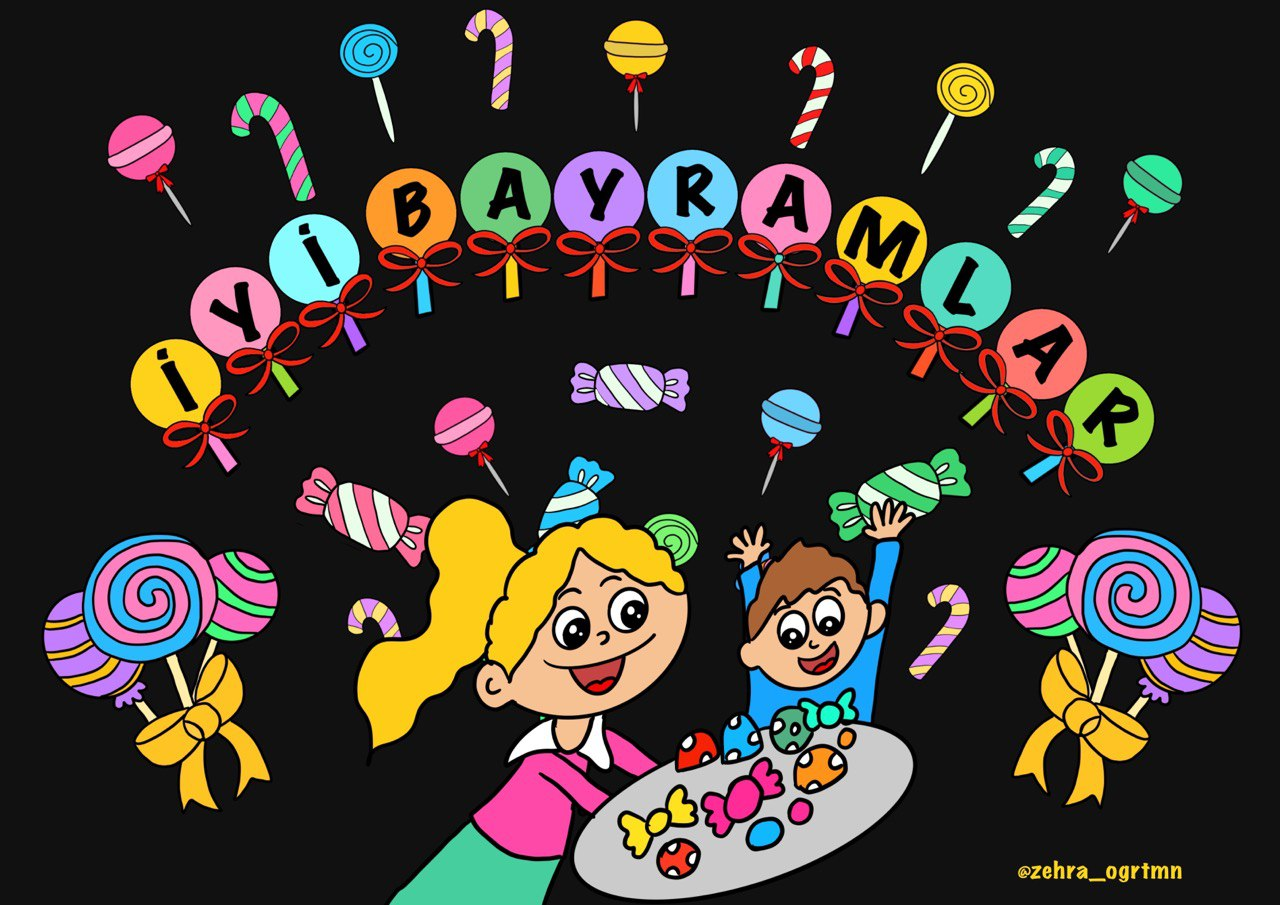 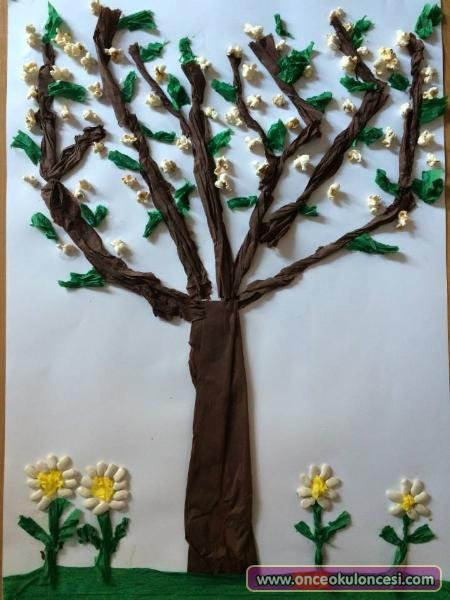 Renkler: YEŞİLGeometrik şekiller: Dikdörtgen / Kare/ ÜçgenMiktar: Dolu/Boş/Az/ÇokYön mekân: İçinde/Dışında/Aşağı/YukarıSayılar: 7-8-9 sayılarıDuygu: Üzgün-kızgın-mutlu, şaşkın, korkmuşZıt kavramlar: Temiz-Kirli/Tam-Yarım/ Uzak-Yakın/ Canlı-cansız Aynı-FarklıÖĞRETMENLER            DİLAN ÇELİK/ BETÜL KAYA      SÜMEYRA KESKİNKILIÇ/ ŞEVVAL TAŞKIRAN 